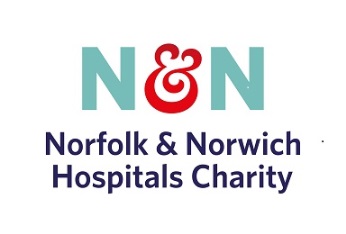 DONATION AND GIFT AID FORMDONATION AND GIFT AID FORMDONATION AND GIFT AID FORMDONATION AND GIFT AID FORMDONATION AND GIFT AID FORMDONATION AND GIFT AID FORMDONATION AND GIFT AID FORMDONATION AND GIFT AID FORMDONATION AND GIFT AID FORMDONATION AND GIFT AID FORMDONATION AND GIFT AID FORMTitleFirst NameFirst NameFirst NameFirst NameFirst NameSurnameSurnameAddressPostcodePostcodePostcodeTel.Tel.MobileMobileEmail Email Email Email Keeping in TouchKeeping in TouchKeeping in TouchKeeping in TouchKeeping in TouchKeeping in TouchKeeping in TouchKeeping in TouchKeeping in TouchKeeping in TouchKeeping in TouchWe would love to keep you up to day on our hospital charity news but due to changes in legislation we need you to opt-in to confirm your consent. Please can you confirm your preferred contact details above and indicate mailing preferences (please tick all that apply)We do not share any data with any third partyWe would love to keep you up to day on our hospital charity news but due to changes in legislation we need you to opt-in to confirm your consent. Please can you confirm your preferred contact details above and indicate mailing preferences (please tick all that apply)We do not share any data with any third partyWe would love to keep you up to day on our hospital charity news but due to changes in legislation we need you to opt-in to confirm your consent. Please can you confirm your preferred contact details above and indicate mailing preferences (please tick all that apply)We do not share any data with any third partyWe would love to keep you up to day on our hospital charity news but due to changes in legislation we need you to opt-in to confirm your consent. Please can you confirm your preferred contact details above and indicate mailing preferences (please tick all that apply)We do not share any data with any third partyWe would love to keep you up to day on our hospital charity news but due to changes in legislation we need you to opt-in to confirm your consent. Please can you confirm your preferred contact details above and indicate mailing preferences (please tick all that apply)We do not share any data with any third partyWe would love to keep you up to day on our hospital charity news but due to changes in legislation we need you to opt-in to confirm your consent. Please can you confirm your preferred contact details above and indicate mailing preferences (please tick all that apply)We do not share any data with any third partyWe would love to keep you up to day on our hospital charity news but due to changes in legislation we need you to opt-in to confirm your consent. Please can you confirm your preferred contact details above and indicate mailing preferences (please tick all that apply)We do not share any data with any third partyWe would love to keep you up to day on our hospital charity news but due to changes in legislation we need you to opt-in to confirm your consent. Please can you confirm your preferred contact details above and indicate mailing preferences (please tick all that apply)We do not share any data with any third partyWe would love to keep you up to day on our hospital charity news but due to changes in legislation we need you to opt-in to confirm your consent. Please can you confirm your preferred contact details above and indicate mailing preferences (please tick all that apply)We do not share any data with any third partyWe would love to keep you up to day on our hospital charity news but due to changes in legislation we need you to opt-in to confirm your consent. Please can you confirm your preferred contact details above and indicate mailing preferences (please tick all that apply)We do not share any data with any third partyWe would love to keep you up to day on our hospital charity news but due to changes in legislation we need you to opt-in to confirm your consent. Please can you confirm your preferred contact details above and indicate mailing preferences (please tick all that apply)We do not share any data with any third partyPostal Opt In             □  I am happy to be contacted about your work and appeals via post Postal Opt In             □  I am happy to be contacted about your work and appeals via post Postal Opt In             □  I am happy to be contacted about your work and appeals via post Postal Opt In             □  I am happy to be contacted about your work and appeals via post Postal Opt In             □  I am happy to be contacted about your work and appeals via post Postal Opt In             □  I am happy to be contacted about your work and appeals via post Postal Opt In             □  I am happy to be contacted about your work and appeals via post Postal Opt In             □  I am happy to be contacted about your work and appeals via post Postal Opt In             □  I am happy to be contacted about your work and appeals via post Postal Opt In             □  I am happy to be contacted about your work and appeals via post Postal Opt In             □  I am happy to be contacted about your work and appeals via post Telephone Opt In      □  I am happy to be contacted about your work and appeals via telephoneTelephone Opt In      □  I am happy to be contacted about your work and appeals via telephoneTelephone Opt In      □  I am happy to be contacted about your work and appeals via telephoneTelephone Opt In      □  I am happy to be contacted about your work and appeals via telephoneTelephone Opt In      □  I am happy to be contacted about your work and appeals via telephoneTelephone Opt In      □  I am happy to be contacted about your work and appeals via telephoneTelephone Opt In      □  I am happy to be contacted about your work and appeals via telephoneTelephone Opt In      □  I am happy to be contacted about your work and appeals via telephoneTelephone Opt In      □  I am happy to be contacted about your work and appeals via telephoneTelephone Opt In      □  I am happy to be contacted about your work and appeals via telephoneTelephone Opt In      □  I am happy to be contacted about your work and appeals via telephoneEmail Opt In             □  I am happy to be contacted about your work and appeals via emailEmail Opt In             □  I am happy to be contacted about your work and appeals via emailEmail Opt In             □  I am happy to be contacted about your work and appeals via emailEmail Opt In             □  I am happy to be contacted about your work and appeals via emailEmail Opt In             □  I am happy to be contacted about your work and appeals via emailEmail Opt In             □  I am happy to be contacted about your work and appeals via emailEmail Opt In             □  I am happy to be contacted about your work and appeals via emailEmail Opt In             □  I am happy to be contacted about your work and appeals via emailEmail Opt In             □  I am happy to be contacted about your work and appeals via emailEmail Opt In             □  I am happy to be contacted about your work and appeals via emailEmail Opt In             □  I am happy to be contacted about your work and appeals via emailDetails of Your Donation Details of Your Donation Details of Your Donation Details of Your Donation Details of Your Donation Details of Your Donation Details of Your Donation Details of Your Donation Details of Your Donation Details of Your Donation Details of Your Donation If you would like your donation to benefit a certain ward or department please specify ……………………………………………………………Amount:                                                         Cash/Cheque:If you would like your donation to benefit a certain ward or department please specify ……………………………………………………………Amount:                                                         Cash/Cheque:If you would like your donation to benefit a certain ward or department please specify ……………………………………………………………Amount:                                                         Cash/Cheque:If you would like your donation to benefit a certain ward or department please specify ……………………………………………………………Amount:                                                         Cash/Cheque:If you would like your donation to benefit a certain ward or department please specify ……………………………………………………………Amount:                                                         Cash/Cheque:If you would like your donation to benefit a certain ward or department please specify ……………………………………………………………Amount:                                                         Cash/Cheque:If you would like your donation to benefit a certain ward or department please specify ……………………………………………………………Amount:                                                         Cash/Cheque:If you would like your donation to benefit a certain ward or department please specify ……………………………………………………………Amount:                                                         Cash/Cheque:If you would like your donation to benefit a certain ward or department please specify ……………………………………………………………Amount:                                                         Cash/Cheque:If you would like your donation to benefit a certain ward or department please specify ……………………………………………………………Amount:                                                         Cash/Cheque:If you would like your donation to benefit a certain ward or department please specify ……………………………………………………………Amount:                                                         Cash/Cheque:Increase The Value of Your Donations WIth Gift AidIncrease The Value of Your Donations WIth Gift AidIncrease The Value of Your Donations WIth Gift AidIncrease The Value of Your Donations WIth Gift AidIncrease The Value of Your Donations WIth Gift AidIncrease The Value of Your Donations WIth Gift AidIncrease The Value of Your Donations WIth Gift AidIncrease The Value of Your Donations WIth Gift AidIncrease The Value of Your Donations WIth Gift AidIncrease The Value of Your Donations WIth Gift AidIncrease The Value of Your Donations WIth Gift Aid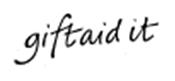 The Gift Aid Scheme increases the value of your donation at no extra cost to you.For every £1 you give, the government will add 25p.All you need to do is complete your name and address details and sign below.All your gifts to NNUH Charity in future will also be topped up with Gift Aid. Higher rate taxpayers can claim tax relief for the higher rate tax element of the donation - please contact your Inland Revenue Office for details.□ I am a UK taxpayer. Please treat all donations I make or have made to Norfolk & Norwich University Hospital NHS Foundation Trust Charitable Fund (1048170) for the past 4 years as Gift Aid donations until further notice. The Gift Aid Scheme increases the value of your donation at no extra cost to you.For every £1 you give, the government will add 25p.All you need to do is complete your name and address details and sign below.All your gifts to NNUH Charity in future will also be topped up with Gift Aid. Higher rate taxpayers can claim tax relief for the higher rate tax element of the donation - please contact your Inland Revenue Office for details.□ I am a UK taxpayer. Please treat all donations I make or have made to Norfolk & Norwich University Hospital NHS Foundation Trust Charitable Fund (1048170) for the past 4 years as Gift Aid donations until further notice. The Gift Aid Scheme increases the value of your donation at no extra cost to you.For every £1 you give, the government will add 25p.All you need to do is complete your name and address details and sign below.All your gifts to NNUH Charity in future will also be topped up with Gift Aid. Higher rate taxpayers can claim tax relief for the higher rate tax element of the donation - please contact your Inland Revenue Office for details.□ I am a UK taxpayer. Please treat all donations I make or have made to Norfolk & Norwich University Hospital NHS Foundation Trust Charitable Fund (1048170) for the past 4 years as Gift Aid donations until further notice. The Gift Aid Scheme increases the value of your donation at no extra cost to you.For every £1 you give, the government will add 25p.All you need to do is complete your name and address details and sign below.All your gifts to NNUH Charity in future will also be topped up with Gift Aid. Higher rate taxpayers can claim tax relief for the higher rate tax element of the donation - please contact your Inland Revenue Office for details.□ I am a UK taxpayer. Please treat all donations I make or have made to Norfolk & Norwich University Hospital NHS Foundation Trust Charitable Fund (1048170) for the past 4 years as Gift Aid donations until further notice. The Gift Aid Scheme increases the value of your donation at no extra cost to you.For every £1 you give, the government will add 25p.All you need to do is complete your name and address details and sign below.All your gifts to NNUH Charity in future will also be topped up with Gift Aid. Higher rate taxpayers can claim tax relief for the higher rate tax element of the donation - please contact your Inland Revenue Office for details.□ I am a UK taxpayer. Please treat all donations I make or have made to Norfolk & Norwich University Hospital NHS Foundation Trust Charitable Fund (1048170) for the past 4 years as Gift Aid donations until further notice. The Gift Aid Scheme increases the value of your donation at no extra cost to you.For every £1 you give, the government will add 25p.All you need to do is complete your name and address details and sign below.All your gifts to NNUH Charity in future will also be topped up with Gift Aid. Higher rate taxpayers can claim tax relief for the higher rate tax element of the donation - please contact your Inland Revenue Office for details.□ I am a UK taxpayer. Please treat all donations I make or have made to Norfolk & Norwich University Hospital NHS Foundation Trust Charitable Fund (1048170) for the past 4 years as Gift Aid donations until further notice. Gift Aid Declaration Gift Aid Declaration Gift Aid Declaration Gift Aid Declaration Gift Aid Declaration Gift Aid Declaration Gift Aid Declaration Gift Aid Declaration Gift Aid Declaration Gift Aid Declaration Gift Aid Declaration I am a UK taxpayer and understand that if I pay less Income Tax and/or Capital Gains tax than the amount of Gift Aid claimed on all my donations in that tax year, it is my responsibility to pay any difference and that I can cancel this Gift Aid declaration at any time by writing to the CharityI am a UK taxpayer and understand that if I pay less Income Tax and/or Capital Gains tax than the amount of Gift Aid claimed on all my donations in that tax year, it is my responsibility to pay any difference and that I can cancel this Gift Aid declaration at any time by writing to the CharityI am a UK taxpayer and understand that if I pay less Income Tax and/or Capital Gains tax than the amount of Gift Aid claimed on all my donations in that tax year, it is my responsibility to pay any difference and that I can cancel this Gift Aid declaration at any time by writing to the CharityI am a UK taxpayer and understand that if I pay less Income Tax and/or Capital Gains tax than the amount of Gift Aid claimed on all my donations in that tax year, it is my responsibility to pay any difference and that I can cancel this Gift Aid declaration at any time by writing to the CharityI am a UK taxpayer and understand that if I pay less Income Tax and/or Capital Gains tax than the amount of Gift Aid claimed on all my donations in that tax year, it is my responsibility to pay any difference and that I can cancel this Gift Aid declaration at any time by writing to the CharityI am a UK taxpayer and understand that if I pay less Income Tax and/or Capital Gains tax than the amount of Gift Aid claimed on all my donations in that tax year, it is my responsibility to pay any difference and that I can cancel this Gift Aid declaration at any time by writing to the CharityI am a UK taxpayer and understand that if I pay less Income Tax and/or Capital Gains tax than the amount of Gift Aid claimed on all my donations in that tax year, it is my responsibility to pay any difference and that I can cancel this Gift Aid declaration at any time by writing to the CharityI am a UK taxpayer and understand that if I pay less Income Tax and/or Capital Gains tax than the amount of Gift Aid claimed on all my donations in that tax year, it is my responsibility to pay any difference and that I can cancel this Gift Aid declaration at any time by writing to the CharityI am a UK taxpayer and understand that if I pay less Income Tax and/or Capital Gains tax than the amount of Gift Aid claimed on all my donations in that tax year, it is my responsibility to pay any difference and that I can cancel this Gift Aid declaration at any time by writing to the CharityI am a UK taxpayer and understand that if I pay less Income Tax and/or Capital Gains tax than the amount of Gift Aid claimed on all my donations in that tax year, it is my responsibility to pay any difference and that I can cancel this Gift Aid declaration at any time by writing to the CharityI am a UK taxpayer and understand that if I pay less Income Tax and/or Capital Gains tax than the amount of Gift Aid claimed on all my donations in that tax year, it is my responsibility to pay any difference and that I can cancel this Gift Aid declaration at any time by writing to the CharitySignature Signature DateDateThank you for Supporting the N&N Hospitals CHARITY (1048170)Thank you for Supporting the N&N Hospitals CHARITY (1048170)Thank you for Supporting the N&N Hospitals CHARITY (1048170)Thank you for Supporting the N&N Hospitals CHARITY (1048170)Thank you for Supporting the N&N Hospitals CHARITY (1048170)Thank you for Supporting the N&N Hospitals CHARITY (1048170)Thank you for Supporting the N&N Hospitals CHARITY (1048170)Thank you for Supporting the N&N Hospitals CHARITY (1048170)Thank you for Supporting the N&N Hospitals CHARITY (1048170)Thank you for Supporting the N&N Hospitals CHARITY (1048170)Thank you for Supporting the N&N Hospitals CHARITY (1048170)Fundraising  6th Floor 20 Rouen Road Norwich Norfolk NR1 1QQ T: 01603 287107  E: fundraising@nnuh.nhs.ukINTERNAL USE RECEIPT NUMBER ………………………………………………FUNDRAISING TO THANK ………………Y / N ………………Fundraising  6th Floor 20 Rouen Road Norwich Norfolk NR1 1QQ T: 01603 287107  E: fundraising@nnuh.nhs.ukINTERNAL USE RECEIPT NUMBER ………………………………………………FUNDRAISING TO THANK ………………Y / N ………………Fundraising  6th Floor 20 Rouen Road Norwich Norfolk NR1 1QQ T: 01603 287107  E: fundraising@nnuh.nhs.ukINTERNAL USE RECEIPT NUMBER ………………………………………………FUNDRAISING TO THANK ………………Y / N ………………Fundraising  6th Floor 20 Rouen Road Norwich Norfolk NR1 1QQ T: 01603 287107  E: fundraising@nnuh.nhs.ukINTERNAL USE RECEIPT NUMBER ………………………………………………FUNDRAISING TO THANK ………………Y / N ………………Fundraising  6th Floor 20 Rouen Road Norwich Norfolk NR1 1QQ T: 01603 287107  E: fundraising@nnuh.nhs.ukINTERNAL USE RECEIPT NUMBER ………………………………………………FUNDRAISING TO THANK ………………Y / N ………………Fundraising  6th Floor 20 Rouen Road Norwich Norfolk NR1 1QQ T: 01603 287107  E: fundraising@nnuh.nhs.ukINTERNAL USE RECEIPT NUMBER ………………………………………………FUNDRAISING TO THANK ………………Y / N ………………Fundraising  6th Floor 20 Rouen Road Norwich Norfolk NR1 1QQ T: 01603 287107  E: fundraising@nnuh.nhs.ukINTERNAL USE RECEIPT NUMBER ………………………………………………FUNDRAISING TO THANK ………………Y / N ………………Fundraising  6th Floor 20 Rouen Road Norwich Norfolk NR1 1QQ T: 01603 287107  E: fundraising@nnuh.nhs.ukINTERNAL USE RECEIPT NUMBER ………………………………………………FUNDRAISING TO THANK ………………Y / N ………………Fundraising  6th Floor 20 Rouen Road Norwich Norfolk NR1 1QQ T: 01603 287107  E: fundraising@nnuh.nhs.ukINTERNAL USE RECEIPT NUMBER ………………………………………………FUNDRAISING TO THANK ………………Y / N ………………Fundraising  6th Floor 20 Rouen Road Norwich Norfolk NR1 1QQ T: 01603 287107  E: fundraising@nnuh.nhs.ukINTERNAL USE RECEIPT NUMBER ………………………………………………FUNDRAISING TO THANK ………………Y / N ………………Fundraising  6th Floor 20 Rouen Road Norwich Norfolk NR1 1QQ T: 01603 287107  E: fundraising@nnuh.nhs.ukINTERNAL USE RECEIPT NUMBER ………………………………………………FUNDRAISING TO THANK ………………Y / N ………………